NXT MindstormOpen NXT Mindstorm software on computer.Design a program to manoeuvre your robot around the course set up on the floor. Once you have successfully completed the course, try again this time ask your partner to time it.Were you successful? Were the times similar to others doing the course?Now you may select another feature to add to your robot, for example a sensor to make your robot start and stop.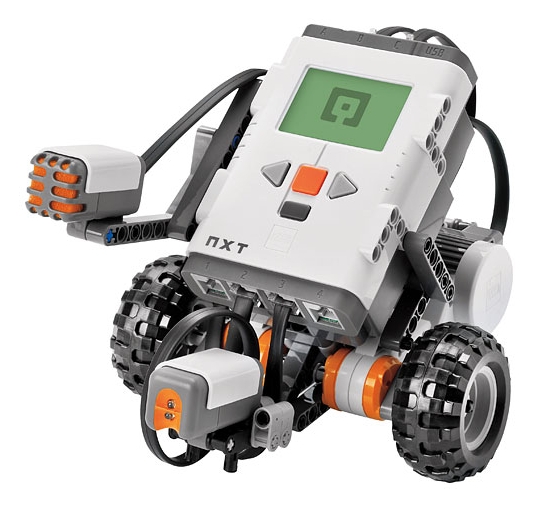 